ĀRKĀRTAS DOMES SĒDES PROTOKOLSNr.10										2022. gada 19. jūlijāSēde sasaukta plkst. 16.00Sēdi atklāj plkst. 16.00Darba kārtība:Par darba kārtību.Par izglītojamo uzņemšanu Alojas Ausekļa vidusskolas 10.klasē.Par priekšlikuma - Ģenerāļa Pētera Radziņa Staiceles Sporta profesionālās vidusskolas pārņemšanu Limbažu novada Izglītības pārvaldes pakļautībā – izskatīšanu.Sēde notiek attālināti tiešsaistē Webex platformā.Sēdi translē tiešraidē Limbažu novada pašvaldības Youtube kontā: https://www.youtube.com/watch?v=sBpZ8PLUhiQSēdi ieraksta audioformātā. Sēdi vada: Limbažu novada domes priekšsēdētājs Dagnis Straubergs.Sēdi protokolē: Limbažu novada pašvaldības Limbažu novada administrācijas Administratīvās nodaļas lietvede Dace Tauriņa.Sēdē piedalās deputāti: Edžus Arums, Jānis Bakmanis, Māris Beļaunieks, Andris Garklāvs, Lija Jokste, Dāvis Melnalksnis, Arvīds Ozols (nebalso), Rūdolfs Pelēkais, Jānis Remess, Ziedonis Rubezis, Dagnis Straubergs, Regīna Tamane, Didzis Zemmers.Sēdē nepiedalās deputāti: Aigars Legzdiņš (iemesls nav zināms), Edmunds Zeidmanis (iemesls nav zināms).Sēdē piedalās: Raimonds Straume, Digna Būmane, Andris Zunde, Ilze Žūriņa-Davidčuka, Inese Veinberga (inese.veinberga@inbox.lv), Jana Mošura, Juris Graudiņš, Skaidrīte Mitrevica – Galīte, Anna Siliņa, Antra Paegle, Diāna Daktere, Edmunds Liepiņš, Hedviga Inese Podziņa, Ilze Millere, Ineta Zariņa, Kārlis Irmejs, Liāna Lilenblate-Sipko, Lāsma Liepiņa, Sarma Kacara, Viktors Zujevs, Ilga Tiesnese, Sarmīte Frīdenfelde, Solvita Kukanovska, Agnese Smalkā-France, Aiga Briede, Ieva Zilvere, Inga Indriksone, Sigita Upmale, Inese Martinsone (inese_purgaile@inbox.lv), Baiba Martinsone, Evija Keisele, Ieva Mahte, Valdis Bārda (valdis.barda@gmail.com), Jānis Strauts, Džūlija Sniķere, Agris Blumers, Ģirts Ieleja, Baiba (siktare@inbox.lv), Beāte Kožina, Raivis Galītis, Ija Rudzīte (ijaarh@inbox.lv), Jurģis Rācenis (jurgis.racenis@gmail.com), Sandra Romeiko, Ģirts Ieleja, Gundars Plešs, Izita (izita@inbox.lv).1.Par darba kārtībuZiņo D. Straubergs, debatēs piedalās D. Zemmers, A. Garklāvs, A. OzolsIepazinusies ar deputāta D. Zemmera priekšlikumu svītrot no darba kārtības lēmuma projektu “Par izglītojamo uzņemšanu Alojas Ausekļa vidusskolas 10.klasē”, atklāti balsojot: PAR – 3 deputāti (Andris Garklāvs, Jānis Remess, Didzis Zemmers), PRET – 9 deputāti (Edžus Arums, Jānis Bakmanis, Māris Beļaunieks, Lija Jokste, Dāvis Melnalksnis, Rūdolfs Pelēkais, Ziedonis Rubezis, Dagnis Straubergs, Regīna Tamane), ATTURAS – nav, Limbažu novada dome NOLEMJ:noraidīts. Deputāts M. Beļaunieks informē, ka vēlas precizēt savu balsojumu no “PAR” uz “PRET”.Iepazinusies ar Domes priekšsēdētāja D. Strauberga priekšlikumu apstiprināt sēdes darba kārtību, atklāti balsojot: PAR – 10 deputāti (Edžus Arums, Jānis Bakmanis, Māris Beļaunieks, Lija Jokste, Dāvis Melnalksnis, Rūdolfs Pelēkais, Jānis Remess, Ziedonis Rubezis, Dagnis Straubergs, Regīna Tamane), PRET – 2 deputāti (Andris Garklāvs, Didzis Zemmers), ATTURAS – nav, Limbažu novada dome NOLEMJ:apstiprināt šādu sēdes darba kārtību:1.	Par darba kārtību.2.	Par izglītojamo uzņemšanu Alojas Ausekļa vidusskolas 10.klasē.3.	Par priekšlikuma - Ģenerāļa Pētera Radziņa Staiceles Sporta profesionālās vidusskolas pārņemšanu Limbažu novada Izglītības pārvaldes pakļautībā – izskatīšanu.Lēmums Nr. 7402.Par  izglītojamo uzņemšanu Alojas Ausekļa vidusskolas 10.klasēZiņo Sigita Upmale, debatēs piedalās D. Straubergs, M. Beļaunieks, A. Garklāvs, J. Bakmanis	Limbažu novada Izglītības pārvalde (turpmāk - Pārvalde) ir analizējusi situāciju Limbažu novada pašvaldības izglītības iestādēs, kas īsteno vispārējās vidējās izglītības  programmas, par izglītojamo skaitu.  Pārvalde ievākusi un analizējusi statistikas datus gan par iedzīvotāju skaitu Limbažu novadā, gan par bērnu dzimstību, analizējusi izglītojamo skaitu izglītības iestādēs 2021./2022.m.g. Pārvalde uz 10.06.2022. no visām Limbažu novada vispārizglītojošām skolām ievākusi prognozes par 9.klašu absolventu tālākās izglītības iespējām. Ievākto datu prognozes atspoguļo, ka uz  2022.gada 1.septembri Alojas Ausekļa vidusskolas (turpmāk - Vidusskola) 10.klasē mācības plānojuši uzsākt 5 izglītojamie. Pēc skolas sniegtās informācijas uz 14.07.2022. skolā saņemti un reģistrēti 5 iesniegumi par vēlmi mācīties Vidusskolas 10.klasē.Spēkā esošie Ministru kabineta 11.09.2018.  noteikumi Nr. 583 ”Kritēriji un kārtība, kādā valsts piedalās vispārējās izglītības iestāžu pedagogu darba samaksas finansēšanā vidējās izglītības pakāpē” atrunā kvalitatīvos un kvantitatīvos kritērijus finansējuma piešķiršanai programmu īstenošanai vidējās izglītības pakāpē. Viena kritērija neizpildes gadījumā finansējums pedagogu darba samaksai tiek procentuāli no valsts budžeta mērķdotācijas samazināts.  Kvantitatīvais kritērijs ir izglītojamo skaits vidējā izglītības pakāpē un kvalitatīvais - 12. klases izglītojamo kārtoto obligāto centralizēto eksāmenu rezultātu indekss un spēkā esošajā akreditācijā vispārējās izglītības iestādes vispārējās vidējās izglītības programmu īstenošanas kvalitātei saskaņā ar normatīvo aktu par vispārējās izglītības iestāžu un vispārējās izglītības programmu akreditāciju noteiktais kvalitātes vērtējuma līmenis nav zemāks par III līmeni (labi)  kvalitātes vērtēšanas kritērijos.Par eksāmenu rezultātiem šajā gadā: ievērojot, ka eksāmenu rādītāji Vidusskolā atšķirība 7% robežās no valsts vidējā rādītāja uzskatāma par normu un pielīdzināma valsts vidējam rādītājam, ņemot vērā gan skolēnu skaita atšķirības skolās, gan speciālo programmu izglītojamos. Vidusskolā angļu valodā, latviešu valodā un matemātikā ir valsts vidējā līmenī. Obligāto centralizēto eksāmenu rādītāji šajā mācību gadā Vidusskolā ir virs valsts vidējā rādītāja (angļu valoda, latviešu valoda) vai tuvu valsts vidējam rādītājam.  Analizējot obligāto centralizēto eksāmenu rādītājus Vidusskolā piecu gadu periodā, secināms, ka četros gados rādītāji angļu valodā un latviešu valodā ir virs valsts vidējā līmeņa vai arī valsts vidējā līmenī, bet matemātikā tuvu valsts vidējam rādītājam. Eksāmenu rezultāti apliecina, ka Vidusskola nodrošina labu izglītības kvalitāti.Par skolēnu vidējiem vērtējumiem šajā mācību gadā: 7.un 8.kl. skolēnu vidējie vērtējumi parāda, ka Vidusskolā  ir pietiekams skolēnu skaits, kuru mācību sasniegumi ir tādā līmeni, lai potenciāli varētu apgūt arī vidējās izglītības programmu atbilstošā līmenī, izpildot kvalitātes kritērijus. Skolēni ar atbilstošiem vidējiem rādītājiem ir arī Staiceles pamatskolā. 2021./2022. m. g. Vidusskolā vidējās izglītības pakāpē izglītību ieguva 36 izglītojamie (10.klasē - 15 izglītojamie, 11.klasē - 10, 12.klasē - 11). Izglītojamo skaita prognoze Vidusskolā 2022./2023.m.g. ir 30 izglītojamie. Izglītojamo skaits Alojas Ausekļa vidusskolas vidējā izglītības pakāpē (10.-12.klase) pēc VIIS datu bāzes datiem (Izglītojamo skaita atskaite):Gatavojoties 10.klases uzņemšanai Vidusskola ir veikusi šādas darbības:1. 2021/.2022.m.g. novembrī skola aptaujāja 9.klases skolēnus, lai prognozētu viņu nākotnes izglītības izvēles. Paralēli notika skolas administrācijas un klases audzinātāja sarunas ar skolēniem par izglītības turpināšanu Vidusskolā;2. No 2022.gada 8.aprīļa skolas administrācija un klases audzinātājs organizēja individuālas klātienes sarunas ar skolēniem un viņu likumīgajiem pārstāvjiem. Sarunās sīkāk informēja par skolas piedāvātajiem vispārējās vidējās izglītības novirzieniem, iepazīstināja ar mācību priekšmetu plānu. Klātienes sarunas apmeklēja visi 9.klases skolēni un viņu likumīgie pārstāvji. Notikušās sarunas apliecina sarunu protokoli.3. 6.maijā tika organizēta Staiceles pamatskolas 9.klases skolēnu viesošanās Vidusskolā. Skolas administrācijas pārstāvji un Skolēnu pašpārvaldes dalībnieki izrādīja skolas telpas, stāstīja par skolas tradīcijām un aktivitātēm, iepazīstināja klātesošos ar vidusskolas mācību programmu un mācību priekšmetu izvēlēm. Viesošanos pierāda 8. un 11. maija publikācijas sociālo tīklu vietnē Facebook.4. Publikācijas par piedāvātajām vidusskolas programmām Vidusskola publicēja skolas sociālo tīkla Facebook kontā 27.aprīlī, 16.jūnijā, 20.jūnijā, 27.jūnijā, 2.jūlijā. Publikācijas pieejamas arī skolas mājas lapā www.aavsk.lv, sadaļās Aktualitātes un Uzņemšana.5. 2.jūlijā ar publikācijas palīdzību tika informēta sabiedrība par 12.klases centralizēto eksāmenu rezultātiem, kas Vidusskolā visos mācību priekšmetos ir krietni virs vidējā valsts līmeņa, kā arī dažos mācību priekšmetos noslēguma rādītāji apsteidz citu Limbažu novada vidusskolu beidzēju iegūto eksāmena rezultātu rādītājus.6. Uzsāktas sarunas ar vietējiem uzņēmējiem un absolventiem par vidusskolēnu motivācijas programmas izveidi (stipendijas, mentoru piesaiste).Limbažu novada Izglītības pārvalde š.g. 8.jūnijā organizēja tikšanos ar daļu no Vidusskolas pedagogiem un izglītojamo vecākiem, kurā tika skaidrots normatīvo aktu regulējums, turpmākā rīcība ar bērnu uzņemšanu Vidusskolas 10.klasē. Savukārt 29.jūnijā notika tikšanās ar visu pedagoģisko kolektīvu, skaidrojot normatīvo aktu prasības, bērnu minimālā skaita nepieciešamību Vidusskolā un to saistību uz pedagogu atalgojumu nākotnē.2022./2023. m.g. ir pirmais mācību gads, kad izglītības iestāde tiek vērtēta pēc MK noteikumiem Nr. 583. Šobrīd redzam, ka vienu kritēriju jau neizpilda. Arī izglītojamo skaits jaunākajās klasē neliecina, ka perspektīvā izglītojamo skaita kritērijs tiktu izpildīts. Tuvākā pamatizglītības iestāde Vidusskolai ir Staiceles pamatskola, no kuras pēc 9.klases absolvēšanas izglītojamie neizvēlas mācīties Vidusskolā, tikai viens šajā mācību gadā tādu iespēju apsver. Ja Vidusskolā mācības 10.klasē uzsāks tikai 5 izglītojamie (dati uz 27.06.2022.), tad skolai ir jāpārdala valsts mērķdotācija pedagogu darba samaksai no pamatizglītības posma uz vidējās izglītības posmu, jo citādi nav iespējams īstenot mācību plānu un apmaksāt visas gatavošanās stundām, audzināšanas darbu un papildus pedagoģiskos pienākumus vidējā izglītības pakāpē. Valsts budžeta mērķdotācijas finansējums pietiks kā zemākā mēnešalgas likme mācību plāna īstenošanai.2021./2022. m. g. Vidusskolā no valsts budžeta mērķdotācijas visiem pedagogiem bija  tarificēta paaugstināta darba algas  likme 900,00 EUR  (zemākā  mēnešalgas likme 2021./2022.m.- EUR  830,00), dati no VIIS uz 01.09.2021.No 2022.gada 1.septembra zemākās mēneša darba algas likme ir EUR 900,00, tas nozīmē, ka daļai pedagogu darba alga saglabāsies iepriekšējā līmenī, nevis pieaugs, kā tas ir plānots pēc darba samaksas pieauguma grafika, saskaņā ar 2018.gada 15.janvāra Ministru kabineta rīkojumu Nr.17 “Par pedagogu darba samaksas pieauguma grafiku laikposmam no 2018. gada 1. septembra līdz 2022. gada 31. decembrim”. Ministru kabinets šo grafiku ir izstrādājis, lai piesaistītu jaunus pedagogus izglītības sistēmā, motivētu palikt strādāt izglītības sistēmā augsti kvalificētus pedagogus, kā arī novērstu speciālistu trūkumu. Kā būtiskākais ir pakāpeniski tuvināt darba samaksu Eiropas Savienības valstu vidējai pedagogu darba samaksai.No Izglītības likuma 17. panta pirmās daļas izrietot katras pašvaldības pienākums nodrošināt bērniem, kuru dzīvesvieta deklarēta pašvaldības administratīvajā teritorijā, iespēju iegūt vidējo izglītību. Tā paša panta otrā daļa paredz, ka pašvaldība šo pienākumu var izpildīt, arī sadarbojoties ar citas pašvaldības izglītības iestādēm vai piedāvājot vidējās izglītības apguvi citās novada skolās.Vidusskolas loma ir individuāla iedziļināšanās atbilstoši mērķiem, vispirms vēlreiz padziļinot un vispārinot pamatus (10./11. klase), tad mācoties dziļāk, šaurākā jomu lokā (11./12. klase).Vidusskolas jaunais mācību satura standarts paredz:samazinātu mācību priekšmetu skaitu, lai dotu iespēju skolēniem mērķtiecīgi izvēlēties un specializēties izraudzītajos mācību priekšmetos;mācību satura apguvi 3 līmeņos (vispārīgajā, optimālajā un augstākajā) un valsts pārbaudījumus atbilstoši mācību satura apguves līmenim. Mācību satura apguve optimālajā līmenī ir pietiekama, lai iestātos augstskolā;satura apguvi kursu veidā – pamata, padziļinātos un specializētos kursos; ir noteikts stundu skaits katram kursam, ko skola var elastīgi plānot ilgākā vai īsākā laika periodā;katra vidusskola piedāvā 2 kursu komplektus ar vismaz 3 padziļinātajiem kursiem.Pārvalde akcentē, ka vispārējās izglītības sistēmai ikvienā skolēnā jāattīsta radoša personība, kultūras un mākslas izpratne, spēja mācīties un darboties komandā. Lai attīstītu skolēnu sadarbības prasmes, citās novada skolās tiek izmantotas vienaudžu grupu metodes, kas paredz, ka skolēniem dažādi uzdevumi jāveic nevis individuāli, bet kopīgi.Izvērtējot izglītības programmu akreditācijā 2019./2020.māc. gadā pieejamos stundu vērošanas statistiskos rezultātus Latvijā un izlases veidā atlasītus starptautiskajā vidē publicētos pētījumus pedagoģijā pēdējo 10 gadu laikā, var secināt, ka izglītības kvalitātei ir saistība ar izglītojamo skaitu klasē turpmāk minētajos gadījumos.Gadījumos, kad izglītojamo skaits ir zemāks par 10 izglītojamajiem klasē, un šajos gadījumos atsevišķās valstīs (piemēram, Itālijā, Francijā, ASV) izglītojamie mācās apvienotajās klasēs, pētījumi norāda uz izglītības kvalitātes būtisku samazināšanos. Atbilstoši pētījumiem pieaug uzvedības problēmu skaits, kā arī vecāko klašu izglītojamo mācību sasniegumi samazinās. Turpretī jaunākajiem izglītojamajiem mācības kopā ar vecāko klašu izglītojamajiem sniedz papildus ieguvumus, pilnveido viņu sociālās prasmes un paaugstina viņu kopējo izglītotību.Gadījumos, kad klasēs izglītojamo skaits ir salīdzinoši mazāks (15 - 20), pedagogi mēdz lielāku uzmanību pievērst mācīšanai un savstarpējai tiešai komunikācijai ar izglītojamajiem, kas var samazināt izglītojamo pašvaldības prasmes, tādējādi samazinot mācīšanās prasmes mūžizglītības perspektīvā. Šī iezīme ir īpaši raksturīga gadījumos, kad izglītojamo skaits klasē ir mazāks par 8.Samazinot izglītojamo skaitu klasē (mazāk par 20), izglītības kvalitāte pieaug gadījumos, kad izglītojamajiem ir zemi mācīšanās sasniegumi ikdienas mācību darbā un ir uzvedības problēmas.Pieaugot izglītojamo vecumam (īpaši vidējā izglītībā), mazinās skolēnu skaita klasē ietekme uz izglītības kvalitāti. Pētījumos atrodamas norādes par iespējamo maksimālo skolēnu skaitu klasē, pie kura skolēnu skaits sāk būtiski ietekmēt izglītības kvalitāti negatīvi – 46 izglītojamie, un šie pētījumi saistās ar valstīm, kurās ir liels iedzīvotāju skaits, un klases ir lielas (piemēram, Indija, Ķīna u.c.). Rietumeiropas valstīs par maksimālo izglītojamo skaitu klasē vidējā izglītībā, pie kura runā par efektīvu mācību procesu, tiek minēti skaitļi no 28 līdz 36 izglītojamajiem.Izglītības kvalitāte pieaug gadījumos, kad pedagogi prasmīgi izmanto pāru un grupu darba piedāvātās iespējas mācību procesa dažādošanai, diferenciācijai un individualizācijai, sociāli emocionālo prasmju attīstīšanai, pašvadīta mācību procesa īstenošanai, īpaši vidējā izglītībā. Pētījumi apliecina, ka sekmīgai grupu darba īstenošanai ir izmantojamas grupas, kurās izglītojamo skaits ir no 2 līdz 6. Grupas, kurās izglītojamo skaits ir no 7 līdz 10, zaudē to darba efektivitāti un nav atbilstoši izmantojamas ikdienas mācību darbā. Gadījumos, kad izglītojamo skaits klasē ir mazāks par 12, pedagogam un izglītojamajiem nav pilnvērtīgi iespējams izmantot grupu darba piedāvātās iespējas mācību procesa dažādošanai un izglītībā sasniedzamo rezultātu efektīvai sasniegšanai.Klasēs ar talantīgajiem izglītojamajiem skolēnu skaitam klasē ir ietekme uz sasniegto rezultātu apjomu, jo pedagogi mazāku uzmanību pievērš personības attīstības jautājumiem, sociāli emocionālo prasmju attīstībai un lielāku laiku un uzmanību pievērš konkrētā mācību priekšmeta satura apguvei. Tam ir tieša ietekme uz šo izglītojamo dzīvesprasmēm un kopumā uz izglītojamo sasniegumiem turpmākajā dzīves laikā. Šāda veida klasēs ir sastopama augsta intelektuālā attīstība, bet salīdzinoši zemākas sociālās prasmes un radošums, ja vien pedagogs tam nav pievērsis īpašu uzmanību.Balstoties uz izglītības programmu akreditācijā iegūtiem rezultātiem Latvijā un starptautiskajos pētījumos publicētiem secinājumiem, var konstatēt, ka optimālais izglītojamo skaits klasē ir intervālā no 12 līdz 36 izglītojamajiem vidējā izglītībā.Attiecīgo mērķu un kompetencēs balstītā mācību satura īstenošana/apguve nav iespējama, ja izglītojamo skaits klasēs ir pārāk mazs.Pašvaldībai tai uzticētās autonomās funkcijas pildāmas tādā veidā, kas pēc iespējas atbilstu vietējiem apstākļiem un iedzīvotāju interesēm. Veidu, kādā pašvaldība pilda savu autonomo funkciju, nosaka pati pašvaldība.Lai veidotu optimālu un kvalitatīvu izglītības iestāžu institucionālo tīklu un ņemot vērā nepietiekamo izglītojamo skaitu uzņemšanai Alojas Ausekļa vidusskolas 10.klasē 2022./23.m.g., kā arī valsts mērķdotācijas finansējumu pedagogu darba samaksai, saskaņā ar Ministru kabineta 2016.gada 5.jūlija noteikumiem Nr.445 ”Pedagogu darba samaksas noteikumi” un Ministru kabineta 2018.gada 11.septembra noteikumiem Nr.583 ,,Kritēriji un kārtība, kādā valsts piedalās vispārējās izglītības iestāžu pedagogu darba samaksas finansēšanā vidējās izglītības pakāpē”, un pamatojoties uz likuma „Par pašvaldībām” 15.panta pirmās daļas 4.punktu, kas nosaka, ka viena no pašvaldības autonomajām funkcijām ir gādāt par iedzīvotāju izglītību (iedzīvotājiem noteikto tiesību nodrošināšana pamatizglītības un vispārējās vidējās izglītības iegūšanā; pirmsskolas un skolas vecuma bērnu nodrošināšana ar vietām mācību un audzināšanas iestādēs; organizatoriska un finansiāla palīdzība ārpusskolas mācību un audzināšanas iestādēm un izglītības atbalsta iestādēm u.c.), 21.panta pirmās daļas 23.punktu, kas nosaka, ka tikai dome var lemt par kārtību, kādā izpildāmas šā likuma 15.pantā minētās funkcijas un nosakāmas par to izpildi atbildīgās amatpersonas, kā arī sniedzami pārskati par šo funkciju izpildi, atklāti balsojot: PAR – 10 deputāti (Edžus Arums, Jānis Bakmanis, Māris Beļaunieks, Lija Jokste, Dāvis Melnalksnis, Rūdolfs Pelēkais, Jānis Remess, Ziedonis Rubezis, Dagnis Straubergs, Regīna Tamane), PRET – nav, ATTURAS – 2 deputāti (Andris Garklāvs, Didzis Zemmers), Limbažu novada dome NOLEMJ:Noteikt Alojas Ausekļa vidusskolas uzņemšanas kritēriju 10.klasē - ne mazāk kā 10 izglītojamie uz 01.09.2022.Uzdot Limbažu novada Izglītības pārvaldei sadarbībā ar Alojas Ausekļa vidusskolu iesniegt līdz 15.08.2022. uzņemšanas dinamiku 10.klasē.Lēmums Nr. 7413.Par priekšlikuma - Ģenerāļa Pētera Radziņa Staiceles Sporta profesionālās vidusskolas pārņemšanu Limbažu novada Izglītības pārvaldes pakļautībā - izskatīšanuZiņo D.Straubergs	Limbažu novada pašvaldībā 22.03.2022. saņemts nodibinājuma “Nacionālais sporta centrs “Staicele””(turpmāk- Nodibinājums) valdes locekļa (v.uzvārds) iesniegums, kurā norādīts, ka Nodibinājums piedāvā Limbažu novada pašvaldībai pārņemt Ģenerāļa Pētera Radziņa Staiceles Sporta profesionālo vidusskolu, turpmāk- Skola. Limbažu novada Izglītības pārvalde 04.04.2022. nosūtīja Nodibinājumam adresētu vēstuli (Nr. 1.4/22/81), kurā lūdza sniegt papildus informāciju:Skolas programmu īstenošanas vietas adrese (vai izglītības programmas īstenošanas būves vai telpu grupas lietošanas veids atbilst plānotajai darbībai, vai būves ir pieņemtas ekspluatācijā u.c.);Viena izglītojamā izmaksas mēnesim/gadam pēc faktiskajiem aprēķiniem;Pedagogu piesaistes pieredze, tai skaitā, specifisko priekšmetu pedagogu, vienlaicīgi norādot finansējuma apmēru vienam mēnesim, mācību gadam, programmas realizēšanai pilnā apjomā;Ēdināšanas pakalpojuma nodrošināšanas iespējas, līdzšinējā pieredze, tai skaitā izmaksas;Internāta iespējas izglītojamajiem un pedagogiem tai skaitā izmaksas;Noslēgtie līgumi, kuri saistības pārietu Limbažu novada pašvaldībai;Skolas nolikums;Kādas izglītības programmas Skola īsteno;Skolas akreditācijas dokumentus.Limbažu novada Izglītības pārvalde, turpmāk- pārvalde, nav saņēmusi atbildi no Nodibinājuma pārstāvjiem, taču pārvalde ir ieguvusi informācijas no citiem informācijas avotiem. Ar Limbažu novada domes 2022. gada 26. maija lēmumu Nr.594 “Par nodibinājuma “Nacionālais sporta centrs “Staicele” priekšlikuma - par Ģenerāļa Pētera Radziņa Staiceles Sporta profesionālās vidusskolas pārņemšanas Limbažu novada Izglītības pārvaldes pakļautībā – izskatīšanu” (protokols Nr.6, 89.) pārvaldei tika uzdots uzdevums veikt izpēti, noskaidrojot iespējas un nosacījumus valsts budžeta mērķdotācijas pedagogu darba samaksai iegūšanai. Tāpat pārvaldei sadarbībā ar Limbažu novada pašvaldības aģentūru “LAUTA” uzdots veikt darba tirgus izpēti par profesijas - sporta organizators - nepieciešamību Limbažu novada teritorijā un Vidzemes reģionā. Lēmumā noteikts, ka pārvaldei jāiegūst un jāapkopo informāciju par internāta un laukuma izmantošanas izmaksām, kā arī nepieciešamo materiāltehnisko bāzi (tai skaitā, mācību literatūras un mācību līdzekļu iegādi u.c.), finansējumu stipendijām un citu finansējumu, kas būtu nepieciešams no Limbažu novada pašvaldības budžeta.	Nacionālajā izglītības iespēju datubāzē (NIID.LV), kas apkopo informāciju par augstākās izglītības, profesionālās vidējās izglītības, vispārējās izglītības un mūzikas un mākslas skolu programmām, pieejama šāda informācija par Skolu:Ģenerāļa Pētera Radziņa Staiceles Sporta profesionālā vidusskolaProfesionālās izglītības iestādeSporta iela 5, Staicele, Limbažu nov., LV-4043Informācija par izglītības iestādi: Audzēkņiem pieejama jauna dienesta viesnīca ar visām ērtībām; sporta bāze: trīs zaļie laukumi, mākslīgais laukums  [...]Profesionālā kvalifikācija: Sporta pasākumu organizators (3. PKL)Programmas veids: Profesionālā vidējā izglītība pēc pamatizglītības - 3. PKL (3.līmeņa profesionālā kvalifikācija)Valoda: latviešu (LV)Izglītības ieguves forma: KlātieneIlgums:4 gadi (5768 stundas)   Mācību/studiju maksa: Bez maksas.	Skolas akreditācijas datums: 05.05.2016;  akreditēta līdz 04.05.2022, akreditācijas ID  AI 11544. Licencētā programma: Sporta pasākumu organizators, programmas kods 33813001, Profesionālā vidējā izglītība (trešā līmeņa profesionālā kvalifikācija), īstenojama pēc pamatizglītības ieguves. Mācību ilgums četri gadi. Licence: P - 17039, 05.07.2018. Akreditācija spēkā līdz 02.04.2024.Valsts pārbaudes darbu rezultāti: centralizētos eksāmenus kārtotāju skaits.Informācija par internātu.Sabiedrība ar ierobežotu atbildību “Latvijas Futbola federācijas mācību un treniņu centrs “Staicele””( LFF MTC) , uz pārvaldes pieprasījumu par viena izglītojamā izmaksām, ir sniegusi divas atbildes:1) 06.05.2022. vēstule Nr. 2 “Par uzturēšanas izmaksām”, rakstot, ka plānotās uzturēšanas izmaksas ēkai (internāts) Sporta ielā 5, Staicelē, laika posmā no 01.septembra līdz 30.jūnijam: (cenas norādītas bez PVN)1)Darba alga apkopējai -5000,- EUR2)Darba devēja VSAOI – 1180,- EUR3)Ūdens un kanalizācijas izmaksas – 1875,- EUR4)Apkures izmaksas – 9817,- EUR5) Maksa par elektroenerģiju – 2124,-EUR    Kopā                                   19996,- EUR.2) 17.06.2022.vēstule Nr.1-07/3. Internātā ir 29 istabas, kur katrā var izmitināt 4 cilvēkus. Lai mācību process būtu veiksmīgs un patīkams katrā istabiņā vēlams būtu izmitināt tikai 2 izglītojamos.Kopā mācību procesa laikā internātā var  izmitināt 58 izglītojamos.No LFF MTC Staicele puses internātā netiks nodrošināta izglītojamo uzraudzība. Izglītojamo uzraudzības pakalpojums nav iekļauts izmaksās.LFF MTC Staicele nesniedz ēdināšanas pakalpojumus. Viens izglītojamais mēnesī aptuveni izmaksā 102 euro (tiek iekļauti izdevumi par elektrību, ūdeni, kanalizāciju, siltumu, veļas mazgāšanu, atkritumu izvešanu, apkopējas alga, darba devēja VSAOI un pamatlīdzekļu nolietojums. (Šīs izmaksas ir rēķinātas uz patreizējam izmaksām un uz 58 izglītojamajiem).Sporta laukuma izmaksas pagaidām nav aprēķinātas, jo nav zināms kādi laukumi tiks izmantoti un cik daudz. Sadarbības forma līgums un samaksa pēc izstrādāta cenrāža.Pārvalde secina, ka internāta izmaksas ir aprēķinātas, ņemot vērā, ka internātā tiktu izmitināti 58 izglītojamie. Līdz ar to vien izglītojamā izmaksas internātā vienam izglītojamajam ir provizoriskas. Tāpat jāņem vērā, ka internātā nepieciešama izglītojamo uzraudzība, tas ir- veidojamas trīs jaunas amata vietas.Informācija par profesionālo kvalifikāciju- sporta organizators un tā nepieciešamību darba tirgū.Pārvalde ir saņēmusi SIA “Olimpiskais centrs “Limbaži”” iesniegumu 15.06.2022.  1.7/18, kurā sniegta šāda informācija: Limbažu novada pašvaldības pārvaldēs sporta pasākumu organizēšanu nodrošina sporta darba organizatori. Pilna slodze sporta pasākumu organizatoram ir tikai Umurgā, Pālē un Brīvzemniekos. Pārējās pārvaldēs tā ir no 0,25 līdz 0,7 slodzēm. Tas nozīmē, ka sporta pasākumu organizatori savus darbus apvieno ar citiem darbiem, piemēram, skolā, kultūras namā vai citur. Uz šo brīdi informācija par sporta pasākumu organizatoru vakancēm Limbažu novadā nav. Lai strādātu šajā amatā, nav prasības pēc konkrētas izglītības. Pašlaik Valmieras 2.vidusskolā papildus vispārējai izglītībai tiek piedāvāts apgūt sporta speciālista profesiju. Arī absolvējot Limbažu novada sporta skolas V30 programmu, iegūtās zināšanas un prasmes der, lai strādātu par sporta pasākumu organizatoru.  Limbažu novadā jau tagad ir nepieciešamība pēc sporta treneriem un sporta skolotājiem, kuriem darbam ir nepieciešama augstākā pedagoģiskā izglītība. Tas būtu viens no svarīgākajiem Limbažu novada ilgtspējīgas attīstības stratēģijas (2022 – 2046) un Attīstības programmas (2022 – 2028) virzieniem sporta nozares attīstībā.Limbažu novada Sporta skola ir sniegusi informāciju (vēstule reģistrēta Pārvaldē 12.07.2022. ar Nr. 1.3/22/339), ka sporta organizatori nav nepieciešami Limbažu novadā.Pārvalde ir saņēmusi J.Bakmaņa iesniegumu par 2019.gada četriem Skolas absolventiem un 2020.gada astoņiem Skolas absolventiem, no kuriem tikai viens absolvents turpina tālāko izglītību, saistībā ar sporta profesiju.Uzņēmējdarbības speciālistu veiktā aptauja “Profesijas Limbažu novadā” rezultāti norāda, ka 44,7% respondenti noliedzoši atbild par sporta organizatora profesijas nepieciešamību.Pārvaldei, apkopojot  aptaujas datus par Limbažu novada 9.kl. absolventu izglītības turpināšanas izvēlēm secināms, ka 51% absolventu savu izglītību turpinās vispārējās vidējās izglītības iestādēs novadā vai arī ārpus tā. 38 % absolventu  jau izdarījuši skaidru izvēli izglītības turpināšanai profesionālās izglītības iestādēs. Puse no šiem absolventiem kā savu nākamo izglītības iestādi ir izvēlējušies Valmieras tehnikumu, Vidzemes Tehnoloģiju un dizaina tehnikumu vai Smiltenes tehnikumu. Izvērtējot programmas, ko piedāvā apgūt minētie tehnikumi, kā arī citas profesionālās izglītības iestādes, kuras izvēlējušies 9.klašu absolventi, var secināt, ka jaunieši izvēlas apgūt profesijas, kas atbilst pieprasījuma  un/vai nodarbinātības indikatīvajiem kritērijiem.Lēmuma pieņemšanā, vērtējama šāda informācija:1) vai Limbažu novada teritorijā nepieciešama vēl viena vidējās izglītības iestādē, vai piedāvātā profesionālā izglītība- Sports-  ar kvalifikāciju – Sporta pasākumu organizators-  atbilst Ministru kabineta 02.06.2020. noteikumu Nr. 332. “Noteikumi par valsts profesionālās vidējās izglītības standartu un valsts arodizglītības standartu”  2.punktā noteiktajam “Profesionālās vidējās izglītības un arodizglītības programmu stratēģiskie mērķi ir:2.1. sagatavot izglītojamo darbībai noteiktā profesijā, nodrošinot izglītojamam kvalifikāciju ar darba tirgum aktuālajām kompetencēm, kas ietver zināšanas, prasmes un attieksmes, kuras veicina personu nodarbinātību, pielāgošanās spējas atbilstoši mainīgajiem ekonomiskajiem un sociālajiem apstākļiem mūža garumā, personisko attīstību un pilsonisko līdzdalību, lai sekmētu Latvijas un Eiropas uzņēmumu konkurētspēju, ilgtspējību un inovāciju attīstību;2.2. nodrošināt izglītojamam iespēju sagatavoties izglītības turpināšanai augstākā pakāpē atbilstoši iegūstamajai kvalifikācijai vai izglītības turpināšanai mūža garumā.” Profesionālās izglītības likuma 16.4 pantā  trešajā daļā noteikts:“ Profesionālās vidusskolas darbības mērķi atbilstoši tās dibinātāja apstiprinātai stratēģijai ir šādi:1) īstenot dibinātāja noteiktajās nozarēs izglītības programmas, kas nodrošina tautsaimniecības vajadzībām nepieciešamos speciālistus, kā arī veicināt izglītības procesā iesaistīto personu izaugsmi par uzņēmīgiem, radošiem, atbildīgiem un konkurētspējīgiem sabiedrības locekļiem;2) sadarbībā ar nozares uzņēmumiem nodrošināt prakses iespējas profesionālās izglītības programmas apguvē;”2) vai šāda profesija ir svarīga Limbažu novada pašvaldības funkciju nodrošināšanai, vai pašvaldība un privātais sektors šādas kvalifikācijas speciālistiem spēs nodrošināt darba vietas, vai izglītotie speciālisti spēs patstāvīgi nodarboties ar uzņēmējdarbību? 3) vai pašvaldībā ir veikta darba tirgus izpēte un ir noskaidrots, kādas profesijas pārstāvji nepieciešami novada teritorijā un Vidzemes reģionā esošajiem uzņēmējiem, darba devējiem;4) vai pašvaldībai ir pietiekami resursi jaunu izglītības programmu akreditēšanai- finanšu, cilvēkresursi, infrastruktūra, materiāli tehniskais nodrošinājums.Saskaņā ar Ministru kabineta 2019.gada 28.maija noteikumu Nr. 218 “Vispārējās un profesionālās izglītības programmu licencēšanas kārtība” 9.un 10.punktu, ja izglītības iestāde gada laikā pēc izglītības programmas licencēšanas nav uzsākusi tās īstenošanu vai izglītības iestāde ir pārtraukusi licencētas izglītības programmas īstenošanu, tā nekavējoties veic atzīmi sistēmā, ka izglītības programma netiek īstenota (nav aktīva). Lai atjaunotu tiesības īstenot izglītības programmu, attiecībā uz kuru sistēmā izdarīta šo noteikumu 9. punktā minētā atzīme, izglītības iestāde šajos noteikumos noteiktajā kārtībā iesniedz iesniegumu izglītības programmas licencēšanai.	Saskaņā ar Profesionālās izglītības likuma 15.panta 1.prim daļas 3.punktu, Skolas esošai juridiskais statuss ir: citu personu dibinātās profesionālās izglītības iestāde.Saskaņā ar Izglītības likuma 59.pantu izglītības iestādes finansē to dibinātāji, savukārt Izglītības likuma 29.pants nosaka, ka izglītības iestādes dibinātājs nodrošina izglītības iestādes nepārtrauktai darbībai nepieciešamos finanšu un materiālos līdzekļus. Atbilstoši Profesionālās izglītības likuma 31.panta otrajai daļai Izglītības un zinātnes  (IZM) un nozaru ministrijas var noteikt valsts finansēto vietu skaitu izglītības iestāžu profesionālās izglītības programmās, tas attiecas arī uz profesionālās izglītības programmu īstenošanu augstākās izglītības iestāžu struktūrvienībās un pašvaldību dibinātās izglītības iestādēs. Valsts izglītības iestādes finansē no valsts budžeta saskaņā ar gadskārtējo valsts budžeta likumu, pašvaldību izglītības iestādes finansē no pašvaldību budžetiem, privātās izglītības iestādes finansē to dibinātāji - fiziskas vai juridiskas personas.Atbilstoši Izglītības likuma 60.pantam izglītības iestādes dibinātājam ir jānodrošina Ministru kabineta noteikto izglītības programmu īstenošanas izmaksu minimumu uz vienu izglītojamo, izglītības iestāžu uzturēšanas un saimnieciskos izdevumus, t.sk. saimnieciskā personāla darba algas, kā arī ar starptautisko sadarbību saistītos izdevumus un izglītojamo uzturēšanas izdevumus izglītības iestādē.Izglītības likuma 60.panta trešā daļa nosaka, ka pedagogu darba samaksa valsts izglītības iestādēs tiek nodrošināta no valsts budžeta līdzekļiem, savukārt pašvaldības izglītības iestādēs - no valsts budžeta mērķdotācijām.Profesionālās izglītības programmu īstenošanas izmaksu finansēšana notiek saskaņā ar Ministru kabineta 2007.gada 2.oktobra noteikumiem Nr.655 "Noteikumi par profesionālas izglītības programmu īstenošanas izmaksu minimumu uz vienu izglītojamo" (turpmāk - MK noteikumi Nr.655). Latvijas profesionālas izglītības finansēšanas programmu pašreizējais modelis paredz profesionālās izglītības iestādei finansējumu piešķirt pēc viena izglītojamā izmaksām konkrētās izglītības programmu grupās, diferencējot normējamās izmaksas ar katrai izglītības programmu grupai noteikto izmaksu minimālo koeficientu.MK noteikumos Nr.655. noteiktās izglītības programmas izmaksas veido normējamās izmaksas un nenormējamās izmaksas, kas ietver arī stipendijas. Kārtību, kādā izglītojamiem tiek piešķirtas stipendijas, nosaka Ministru kabineta 2004.gada 24.augusta noteikumi Nr.740 "Noteikumi par stipendijām", paredzot, ka stipendijas audzēkņiem valsts dibinātajās izglītības iestādēs tiek izmaksātas no valsts budžeta līdzekļiem - no izglītības iestādes stipendiju fonda, kuru izveido no dotācijas no vispārējiem ieņēmumiem, pašvaldību izglītības iestādēs no pašvaldību budžeta līdzekļiem, savukārt citas juridisko vai fizisko personu dibinātās izglītības iestādes stipendijas izmaksā no sava budžeta.Kārtību, kādā aprēķina un sadala minēto mērķdotāciju, nosaka Ministru kabineta 2011.gada 5.jūlija noteikumi Nr.523 “Kārtība, kādā aprēķina un sadala valsts budžeta mērķdotāciju pedagogu darba samaksai pašvaldību izglītības iestādēs, kurās īsteno profesionālās pamatizglītības, arodizglītības un profesionālās vidējās izglītības programmas”. Atbilstoši minēto noteikumu 2.punktam, pašvaldības nodrošina, ka līdz attiecīgā gada 5. septembrim Valsts izglītības informācijas sistēmā tiek ievadīta informācija par izglītojamo skaitu profesionālās izglītības programmās un dienesta viesnīcās dzīvojošo izglītojamo skaitu attiecīgā gada 1. septembrī. Ministrija, pamatojoties uz šo noteikumu 2. punktā minēto informāciju, aprēķina mērķdotāciju pedagogu darba samaksai.Atbilstoši 2021.gada 11. marta noteikumu Nr. 155 “Kārtība, kādā valsts un pašvaldības finansē mācību līdzekļu iegādi izglītības iestādēm” 10. punktam, pašvaldības [..] no pašvaldības budžeta finansē [..] profesionālās vidējās izglītības un arodizglītības standartiem atbilstošu mācību līdzekļu iegādi vai abonēšanas maksu to padotībā esošajām izglītības iestādēm [..].”	Saskaņā ar likuma „Par pašvaldībām” 21.panta pirmās daļas 8.apakšpunktu, tikai Dome var izveidot pašvaldības iestādes, un tas nozīmē, ka nepieciešams attiecīgs Domes lēmums par Skolas pārņemšanu/nepārņemšanu pašvaldības pakļautībā.	Limbažu novada Izglītības pārvalde uzskata, ka sekmīgai Skolas pārņemšanai, nepieciešams ievērot šādus pamatprincipus:Profesionālās izglītības programmas īstenošanai tiek piešķirta valsts budžeta mērķdotācija pedagogu darba samaksai un valsts sociālās apdrošināšanas obligātajām iemaksām atbilstoši pedagogu darba samaksas modelim;valsts budžeta līdzekļi tiek piešķirti  profesionālās izglītības programmu īstenošanai;pašvaldības budžeta līdzekļi audzēkņu stipendijām;pašvaldības budžeta līdzekļi internāta izmaksām (nomas maksai), laukumu izmantošanas izmaksām- nomas maksai (internāts un laukumi ir LFF MTC "Staicele" īpašums).pašvaldības budžeta līdzekļi Skolas infrastruktūras modernizācijai un materiāli tehniskās bāzes uzlabošanai (tai skaitā, mācību literatūras un mācību līdzekļu iegādei).Neiegūstot valsts budžeta mērķdotāciju pedagogu un administrācijas atalgojumam nepieciešamais finansējums no pašvaldības budžeta četru gadu periodā būtu 245605,46 EUR (skat. Pielikumā aprēķinu).Pārvalde secina, šobrīd valstī, ar ievērojamu ES struktūrfondu finansiālu atbalstu, ir izveidots optimāls profesionālās izglītības iestāžu tīkls, kur kvalitatīvu profesionālās izglītības piedāvājumu spēj nodrošināt gan Profesionālās izglītības kompetences centri, gan citas valsts un pašvaldību dibinātas profesionālās izglītības iestādes, kas nodrošina valsts pasūtījuma izpildi pilnā apmērā. Valsts dibinātās izglītības iestādes, ar mūsdienīgu materiāltehnisko bāzi un modernizētu infrastruktūru, spēj nodrošināt profesionālās izglītības programmu īstenošanu, sagatavojot nozaru attīstības tendencēm un darba tirgus prasībām atbilstošus speciālistus.Esošā izglītojamo uzņemšanas plānošanas kārtība profesionālās izglītības programmās nodrošina efektīvu valsts pasūtījuma izpildi, tā tiek plānota ciešā sadarbībā ar nozaru ekspertiem, kuri pārzina attiecīgās nozares specifiku, tās attīstības tendences, tehnoloģiskās prasības katrā no jomām un kuri ir kompetenti sniegt priekšlikumus gan uzņemamo izglītojamo skaitam profesionālās izglītības programmās, gan arī sniegt atbalstu profesionālās izglītības programmu satura izstrādē un aktualizācijā. Tāpat arī esošā kārtība ietver skaidri noteiktas un caurspīdīgas procedūras, kā tiek noteikta valsts finansēto izglītojamo vietu skaita plānošana uzņemšanai profesionālās izglītības programmās. Valsts budžeta finansējums profesionālās izglītības programmu īstenošanai tiek piešķirts valsts dibinātām profesionālās izglītības iestādēm atbilstoši noteiktajai kārtībai, kas ietver virkni secīgu darbību, t.sk. saskaņošanas procedūru, kurā iesaistītas vairākas institūcijas.Izvērtējot iespēju pašvaldību un privātajām izglītības iestādēm saņemt valsts budžeta finansējumu profesionālās izglītības programmu īstenošanai, IZM izstrādājusi priekšlikumu pašvaldību un citu dibinātāju izglītības iestādēs īstenoto profesionālās izglītības programmu finansēšanai no valsts budžeta līdzekļiem atbilstoši noteiktiem kritērijiem. Kritēriji norādīti zemāk norādītā tabulā Nr. 1.Tabula Nr. 1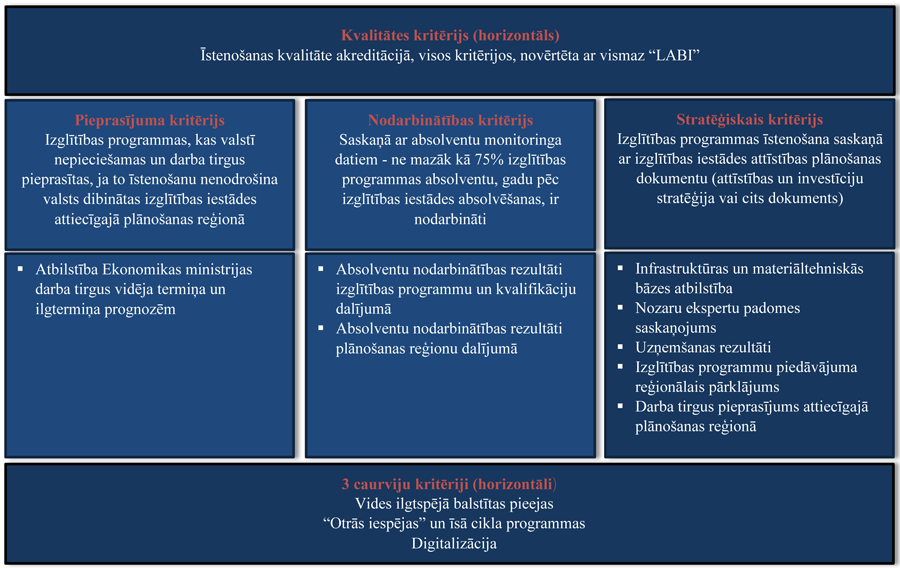 Vienlaikus, lai izglītības programmas īstenošanai saņemtu valsts budžeta finansējumu, izglītības programmai papildus vienam no diviem iepriekšminētajiem (pieprasījuma un nodarbinātības) kritērijiem, kuri ir kvantitatīvi izmērāmi, jāatbilst arī stratēģiskajam kritērijam, kurš atšķirībā no pieprasījuma un nodarbinātības kritērijiem ir kvalitatīvs kritērijs.Plānojot izglītojamo skaitu uzņemšanai valsts budžeta finansētās profesionālās izglītības programmās, tiek vērtētas arī izglītības iestāžu attīstības un investīciju stratēģijas, attiecīgi arī pašvaldību un privātajām izglītības iestādēm, pretendējot uz valsts budžeta finansējumu profesionālās izglītības programmu īstenošanai, būtu jāsniedz vai jānodrošina publiski pieejama informācija par izglītības iestādi, kas ļautu spriest par tās kapacitāti un iespējām nodrošināt izglītības programmu īstenošanu, t.sk. vispārēja informācija par izglītības iestādi - sasaiste ar plānošanas reģiona attīstības programmu, analīze par tautsaimniecības un nozaru attīstības tendencēm, darbaspēka pieprasījumu reģionā/valstī, izglītības iestāžu attīstību, cilvēkresursu attīstību, nodarbinātību, sociālo iekļaušanu, demogrāfisko situāciju un izglītojamo skaitu, kā arī profesionālās izglītības programmu raksturojums, audzēkņu skaits un tā prognoze, audzēkņu uzņemšanas iespējas, informācija par sadarbību ar attiecīgo nozaru organizācijām, t.sk. ar NEP, par sadarbību ar pašvaldībām un plānošanas reģioniem, analīze par audzēkņu turpmākajām darba gaitām, izglītības iestādes turpmākās attīstības perspektīvas, nekustamā īpašuma un mācību vides infrastruktūras raksturojums, veiktie un plānotie ieguldījumi infrastruktūras un izglītības programmu modernizēšanai u.c. Stratēģiskais kritērijs paredz arī izglītības programmas atbilstības izvērtējumu atbilstoši plānošanas reģiona attīstības programmai.No tām profesionālās izglītības programmām, kuras šobrīd tiek īstenotas pašvaldību un citu dibinātāju izglītības iestādēs pieprasījuma kritērijam indikatīvi atbilst šādas izglītības programmas: kokizstrādājumu izgatavošana; komerczinības; metālapstrāde; miltu izstrādājumu ražošana; būvdarbi; restaurācija; banku zinības un finanses. Savukārt nodarbinātības kritērijam indikatīvi atbilst šādas izglītības programmas: miltu izstrādājumu ražošana; restaurācija; veterinārmedicīna; lopkopība; augkopība (Ministru kabineta 2022.gada 15.februāra Konceptuālais ziņojums “Par profesionālās izglītības programmu finansēšanu”).Izglītības un zinātnes ministrija 17.06.2022. ir sniegusi atbildi Nr. 4-9.1e/22/1846 uz pārvaldes iesniegumu, norādot, ka profesionālās izglītības programmu finansēšanas pilnveidei izstrādāts un Ministru kabineta 2022.gada 15.februara pieņemts Konceptuālais ziņojums “Par profesionālās izglītības programmu finansēšanu” (turpmāk – konceptuālais ziņojums), kurā cita starpā iekļauti priekšlikumi pašvaldību un citu dibinātāju izglītības iestādēs īstenoto profesionālās izglītības programmu finansēšanai no valsts budžeta līdzekļiem atbilstoši noteiktiem kritērijiem. Tādējādi, lai saņemtu valsts budžeta finansējumu, izglītības programmai būs jāatbilst kvalitātes kritērijam, vienlaikus pieprasījuma vai nodarbinātības kritērijam, stratēģiskajam kritērijam, kā arī vismaz vienam no trijiem caurviju kritērijiem (vides ilgtspējā balstītas pieejas, "Otrās iespējas" un īsā cikla programmas, digitalizācija).Priekšlikums paredz pašvaldību iestāžu īstenoto izglītības programmu finansēšanu no valsts budžeta gadījumos, kad tās īsteno izglītības programmas, kuru īstenošanas kvalitāte akreditācijā, visos kritērijos, novērtēta ar vismaz "labi", vienlaikus atbilst vismaz vienam no šādiem kritērijiem:1) izglītības programmas, kas valstī nepieciešamas un darba tirgus pieprasītas, ja to īstenošanu nenodrošina valsts dibinātas izglītības iestādes attiecīgajā plānošanas reģionā  (saskaņā ar Ekonomikas ministrijas darba tirgus prognozēm);2) izglītības programmas, kurās ne mazāk kā 75% absolventu, saskaņā ar absolventu monitoringa datiem, gadu pēc izglītības iestādes absolvēšanas, ir nodarbināti (saskaņā ar Centrālās statistikas pārvaldes profesionālās izglītības absolventu monitoringa datiem).Pašvaldībai pieņemot lēmumu par vēl vienas vidējās izglītības iestādes dibināšanu rada riskus un apdraudējumu jau esošajām vidējās izglītības programmām, jo spēkā esošie Ministru kabineta 11.09.2018.  noteikumi Nr. 583 ”Kritēriji un kārtība, kādā valsts piedalās vispārējās izglītības iestāžu pedagogu darba samaksas finansēšanā vidējās izglītības pakāpē” atrunā kvalitatīvos un kvantitatīvos kritērijus finansējuma piešķiršanai programmu īstenošanai vidējās izglītības pakāpē. Viena kritērija neizpildes gadījumā finansējums pedagogu darba samaksai tiek procentuāli no valsts budžeta mērķdotācijas samazināts.  Kvantitatīvais kritērijs ir izglītojamo skaits vidējā izglītības pakāpē un kvalitatīvais - 12. klases izglītojamo kārtoto obligāto centralizēto eksāmenu rezultātu indekss un spēkā esošajā akreditācijā vispārējās izglītības iestādes vispārējās vidējās izglītības programmu īstenošanas kvalitātei saskaņā ar normatīvo aktu par vispārējās izglītības iestāžu un vispārējās izglītības programmu akreditāciju noteiktais kvalitātes vērtējuma līmenis nav zemāks par III līmeni (labi)  kvalitātes vērtēšanas kritērijos.Limbažu novada pašvaldības teritorijā  vidējā izglītība tiek īstenota 4 vidējās izglītības iestādēs – Alojas Ausekļa vidusskolā, Limbažu Valsts ģimnāzijā, Limbažu vidusskolā, Salacgrīvas vidusskolā un  Profesionālās izglītības kompetences centra Rīgas Valsts tehnikuma Limbažu teritoriālajā struktūrvienībā.Šobrīd kā skaidru risku saskatām kvantitatīvo rādītāju  Alojas Ausekļa vidusskolā, Salacgrīvas vidusskolā un Limbažu vidusskolā. Salacgrīvas vidusskolā, Alojas Ausekļa vidusskolā  izglītojamo skaits vidējā izglītības pakāpē nedrīkst būt mazāks par 40 izglītojamajiem un Limbažu vidusskolā par 90, saskaņā ar MK 583 4.punktu. Skolas pārņemšana no Nodibinājuma 2022.-2028.g. paredzēta Limbažu novada pašvaldības Attīstības programmas 2022.-2028.g. Rīcības plānā: Rīcības virzienā 1.1. "Izglītības un sporta nozares pilnveidošana", uzdevums Nr. 1.1.1. "Nodrošināt kvalitatīvu un daudzveidīgu izglītības pieejamību", darbība Nr. 1. "Novada izglītības pakalpojumu attīstības plānošana un pilnveidošana".Pašvaldība, pieņemot lēmumu par vidējās profesionālās izglītības iestādes dibināšanu, uzņemas pilnu atbildību, lai nodrošināti izglītības iestādes darbību visām normatīvo aktu prasībām, tai skaitā izglītības programmu īstenošanu- 100% finansējumu pedagogu darba samaksai, tehnisko darbinieku darba samaksu, infrastruktūru, materiāli tehnisko nodrošinājumu, mācību līdzekļus, saimnieciskos izdevumus.Pamatojoties uz Publiskas personas finanšu līdzekļu un mantas izšķērdēšanas novēršanas likuma 3.panta pirmo daļu, likuma “Par pašvaldībām” 14.panta otrās daļas 6.punktu,  21.panta pirmās daļas 8.punktu, 42.punkta pirmo daļu, atklāti balsojot: PAR – 11 deputāti (Edžus Arums, Jānis Bakmanis, Māris Beļaunieks, Lija Jokste, Dāvis Melnalksnis, Rūdolfs Pelēkais, Jānis Remess, Ziedonis Rubezis, Dagnis Straubergs, Regīna Tamane, Didzis Zemmers), PRET – nav, ATTURAS – nav, nebalso deputāts Andris Garklāvs, Limbažu novada dome NOLEMJ:Noraidīt Nodibinājuma “Nacionālais sporta centrs “Staicele”” iesniegumu  par Ģenerāļa Pētera Radziņa Staiceles Sporta profesionālās vidusskolas pārņemšanu Limbažu novada Izglītības pārvaldes pakļautībā.Kontroli par lēmuma izpildi noteikt Limbažu novada Izglītības pārvaldes vadītājai S.Upmalei.Sēdi slēdz plkst. 16.53Sēdes vadītājs	D. StraubergsSēdes protokoliste	D. TauriņaŠIS DOKUMENTS IR PARAKSTĪTS AR DROŠU ELEKTRONISKO PARAKSTU UN SATUR LAIKA ZĪMOGUDatumsIzglītojamo skaits 10.-12.klasePiezīmes01.09.2010.5101.09.2011.5501.09.2012.2801.09.2013.2101.09.2014.10Netiek nokomplektēta 10.klase01.09.2015.19Nav 11.klase01.09.2016.28Nav 12.klase01.09.2017.4101.09.2018.3101.09.2019.3001.09.2020.3401.09.2021.3801.09.202230Dati uz 14.07.2022.Eksāmens/ gads20182019  Angļu valoda25Krievu valoda23Latviešu valoda48Matemātika48Izglītības iestāde Izglītojamo skaits uz 10.05.2022 pēc VIIS Izglītojamo skaits uz 01.09.2022. iestāžu prognozeAlojas Ausekļa vidusskolā3630Salacgrīvas vidusskola4651Limbažu vidusskola109117